Fermentation in Cellular Respiration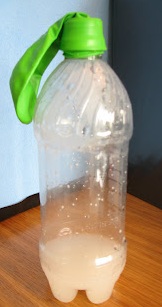 Fermentation is anaerobic respiration “without air.” Yeasts organisms are a kind of mold that “feeds on” food rich in carbohydrates such as corn, rice, or cereal grains. Yeasts secrete enzymes that break down these complex carbohydrates into simple sugars.Conclusions:What gas is filling the balloon and what is this gas’ role in fermentation?Carbon dioxide, a byproduct of fermentation.____________________________________Yeast, like all living organisms, needs a source of energy. What is the source of energy in this experiment?The sugar, or glucose, is the energy. If applicable the cabbage, grapes, and potato are also sources of glucose.___________________________________________________________Which food filled up the balloon the most?Answer dependent upon experiment._____________________________________________These foods are rich in starch. What do you know about the structure of starch that could provide the energy needed for fermentation to occur? Starch is a carbohydrate polymer meaning it is made entirely of glucose._________________